Klaus der 1.          325. JubiläumJahr der Königsehre: 2004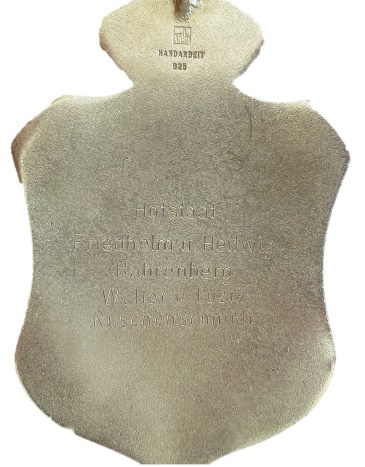 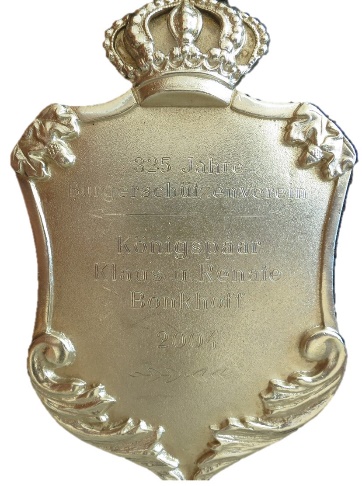 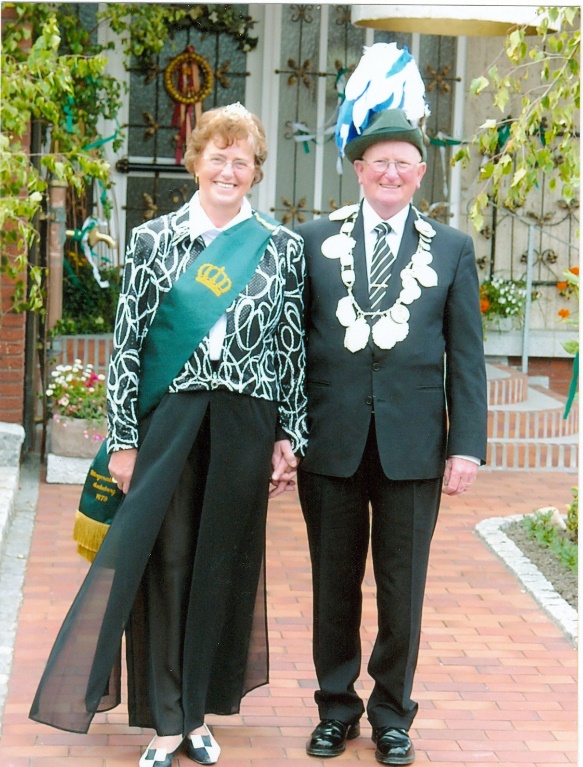 König: Klaus & Renate Bonkhoff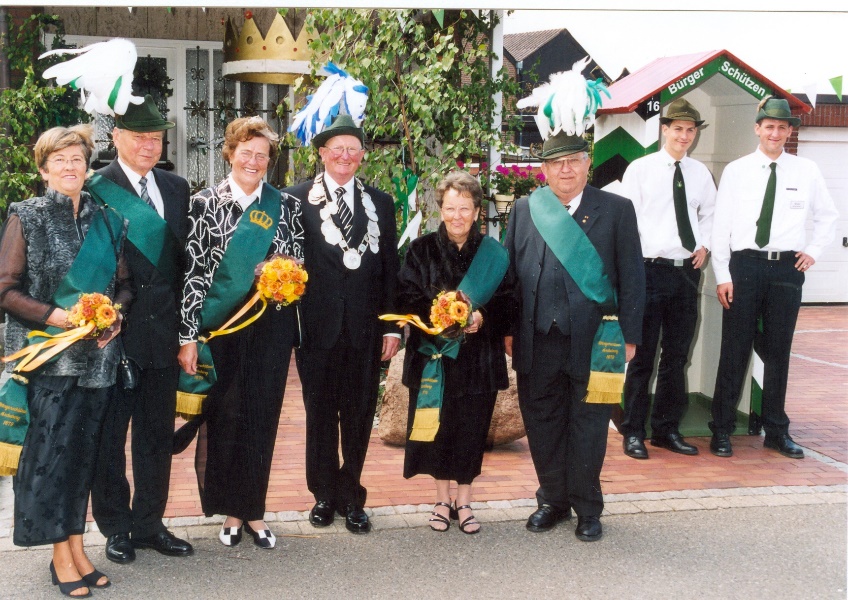 Hofstaat:Hedwig & Friedhelm Bahrenberg, Luzi & Walter RüschenschmidtEinladung:   Einladung 2005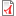 